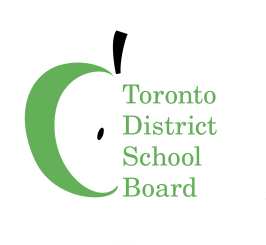 SUPERVISORY OFFICER SELECTION 2020Recommended Referees FormPlease provide names of referees as outlined below (immediate Superintendent/ Supervisor must be included)Candidate Name:NamePhone NumberE-mail 2. 3.